Proposal for a amend the document GRE-82-25 transmitted by GRE-IWG SLR.The text reproduced below was prepared by expert from Poland. The modifications are marked in bold for new and strikethrough for deleted characters.I. ProposalParagraph 6.2.6 and related sub-paragraphs, amend to read:…0.5 m < h < 1.0 m: 		the minimum vertical inclination limit is -0.2 %and the maximum vertical inclination limit is - 1.4 % to headlamp mounting height 0.7 m, then is increasing linearly, in relation to the dipped-beam headlamp mounting height, from - 1.4 % to - 2.3 %;1.0 m < h < 1.2 m:		the minimum vertical inclination limit increasing linearly, in relation to the dipped-beam headlamp mounting height, 		from - 0.2 % to – 1.0 % 		and	the maximum vertical inclination limit increasing linearly, in relation to the dipped-beam headlamp mounting height, 	from – 2.3 % to - 2.45 %;For category N3G (off-road) vehicles, where the headlamps exceed a height of 1,200 mm the limits for the vertical inclination of the cut-off shall be between: -1.5 per cent and -3.5 per cent 1.2 m < h < 1.5 m:		the minimum vertical inclination limit increasing linearly, in relation to the dipped-beam headlamp mounting height, 		from - 1 % to - 2.2 % 		and	the maximum vertical inclination limit increasing linearly, in relation to the dipped-beam headlamp mounting height, 	from - 2.45 % to - 3.1 %;0.5 m < h < 0.7 m: 		the minimum vertical inclination limit is -0.2 %and the maximum vertical inclination limit is - 1.4 %0.7 m < h < 1.0 m: 		the minimum vertical inclination limit is -0.2 %and the maximum vertical inclination limit increasing linearly, in relation to the dipped-beam headlamp mounting height, 	from – 1.4 % to - 2.05 %;1.0 m < h < 1.2 m:		the minimum vertical inclination limit increasing linearly, in relation to the dipped-beam headlamp mounting height, 		from - 0.2 % to – 1.0 % 		and	the maximum vertical inclination limit increasing linearly, in relation to the dipped-beam headlamp mounting height, 	from – 2.05 % to - 2.45 %;For category N3G (off-road) vehicles, where the headlamps exceed a height of 1,200 mm the limits for the vertical inclination of the cut-off shall be between: -1.5 per cent and -3.5 per cent 1.2 m < h < 1.5 m:		the minimum vertical inclination limit increasing linearly, in relation to the dipped-beam headlamp mounting height, 		from - 1 % to - 2.2 % 		and	the maximum vertical inclination limit increasing linearly, in relation to the dipped-beam headlamp mounting height, 	from - 2.45 % to - 3.1 %;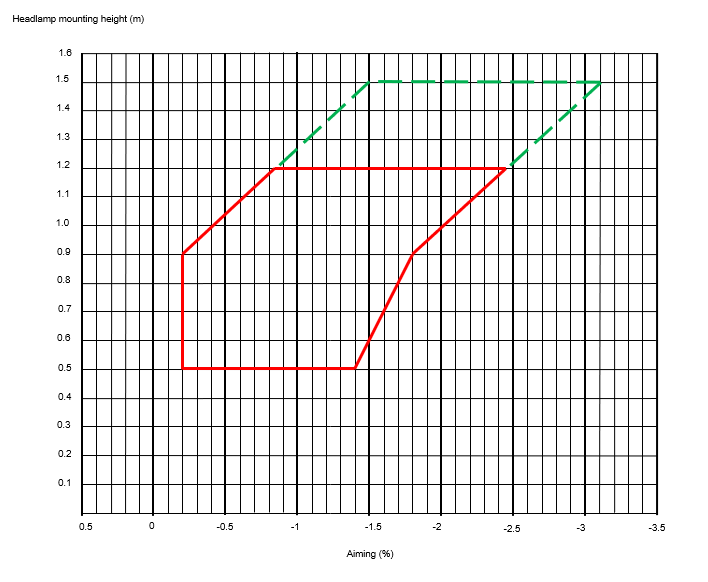 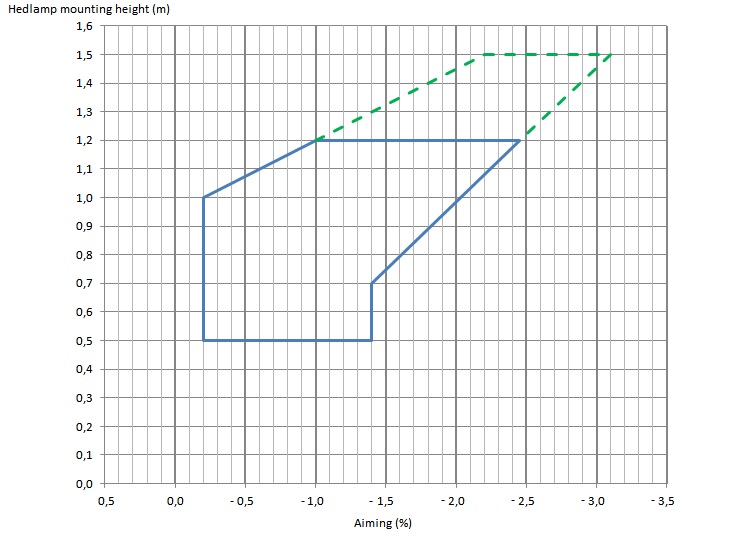 Annex 9, paragraph 1.3.2 amend to read:“1.3.2.	Variation of inclination with load	The variation of the dipped-beam downward inclination as a function of the loading conditions specified within this section shall remain within the range defined in p. 6.2.6.1.2.:0.5 m < h < 0.9 m0% minimum vertical inclination and -1,7 % to -2,1 % maximum vertical inclination, in relation to the dipped-beam headlamp mounting height.  0.9 m < h < 1.2 m:0%to -0,55 % minimum vertical inclination increasing linearly, in relation to the dipped-beam headlamp mounting height and-2,1 % to -2,75 % maximum vertical inclination limit increasing linearly, in relation to the dipped-beam headlamp mounting height1.2 m < h < 1.5 m:-0.55 % to -1.2 % minimum vertical inclination increasing linearly, in relation to the dipped-beam headlamp mounting height and-2.75 % to -3.4 % maximum vertical inclination limit increasing linearly, in relation to the dipped-beam headlamp mounting height.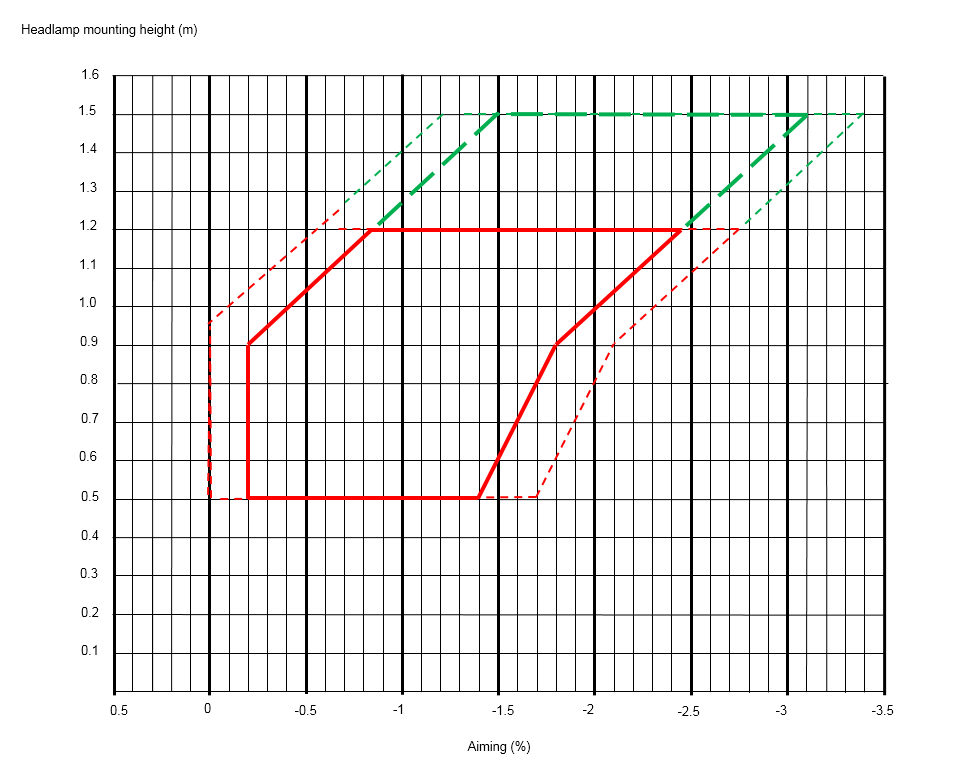 II. JustificationSegment A-B. There is no valid technical justification for this proposal. The IWG VGL Group has identified two proposals during its work:Segment A'-C-C 'as a expression of the minimum road illumination range of 50 m.Segment A''-B and B-C as an expression of insufficiently substantiated industry demand to maintain a 1.6% inclination for each headlight height above the road surface.Segment A-B is an artificial creation without technical justification and cannot be accepted.Poland may agree to a compromise solution (line A-B') as a concession to the industrial lobby to half the value between points A' and A'' as an arbitrary but constant value of 1.4% down. The same value should be maintained until meeting the A'-C-C' line.2. 	Segment D-D 'is an artificial extension of the segment E-D and it has no correct technical justification. The correct course of this segment is specified in documents GRE-79-23, GRE-79-24 and VGL-10-09 (line 6, segment E'-D ''), as the same glare conditions regardless of the reflector mounting height.3. 	The IWG-VGL group proposed that the CoP requirements would be the same as for the type-approval. Therefore, Poland will not support the proposal to extend them by another 0.4%. (p. 1.3.2 Annex 9 in the GRE-82-25), because adding the uncertainty of inclination measurement in real conditions and taking into account the unevenness of the diagnostic floor, there is a real danger that the cut-line will be above the horizon and the range of road illumination will be shortened below the acceptable distances.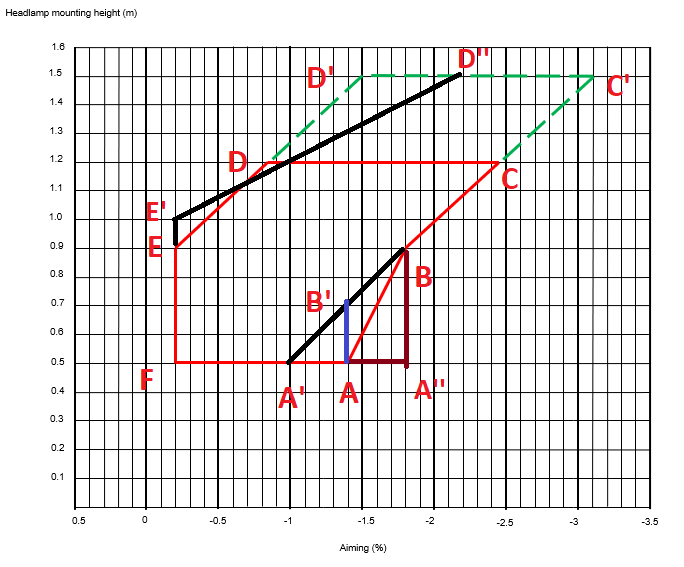 